KS5 Cycle 1               Spring Term PSHCE          Caring for the environment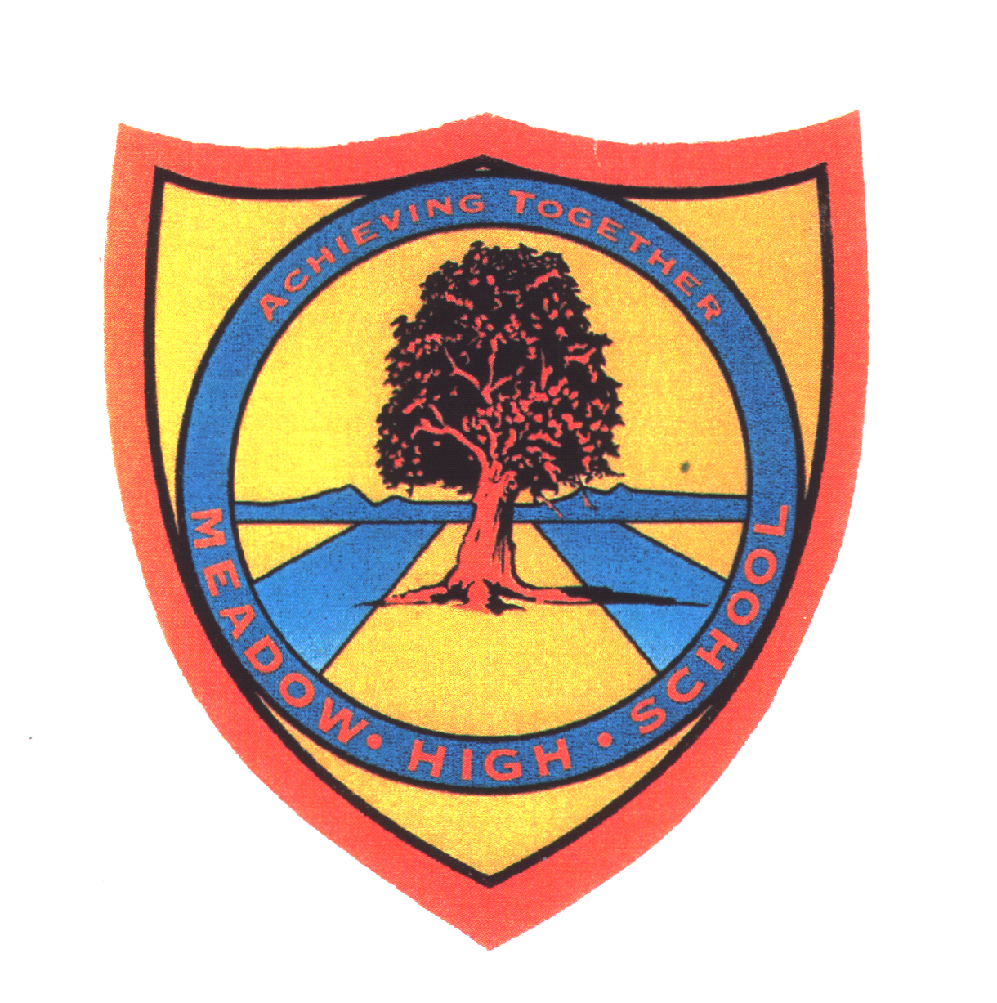     Pathway 1KS5 PSHCECycle 1 Spring Term Caring for the environmentSpring Term Caring for the environmentLearning Intention:  Pupils will become more aware of the environment around them and the impact they and others have on it.  Pupils will learn to become active citizens in helping to care for the planet. Pupils will be encouraged to take responsibility for the choices they make. Learning Intention:  Pupils will become more aware of the environment around them and the impact they and others have on it.  Pupils will learn to become active citizens in helping to care for the planet. Pupils will be encouraged to take responsibility for the choices they make. Learning Intention:  Pupils will become more aware of the environment around them and the impact they and others have on it.  Pupils will learn to become active citizens in helping to care for the planet. Pupils will be encouraged to take responsibility for the choices they make. Learning Intention:  Pupils will become more aware of the environment around them and the impact they and others have on it.  Pupils will learn to become active citizens in helping to care for the planet. Pupils will be encouraged to take responsibility for the choices they make. Learning Intention:  Pupils will become more aware of the environment around them and the impact they and others have on it.  Pupils will learn to become active citizens in helping to care for the planet. Pupils will be encouraged to take responsibility for the choices they make. Key knowledge that should be learned during this SoW Key knowledge that should be learned during this SoW AllMostSomeConcept: Concept: That some things are good for the environment and some cause damage to it. . That they can make better choices to help care for the environment. That if more people make small choices to help the environment then the overall impact will be a positive one. Knowledge: Knowledge: To know what can be recycled. To  know what the better choices are in caring for the environment. To know what recycling is. To understand what reuse means. To understand what reduce means. To know what a landfill site is. To understand the wider perfective of crying of the page and teachlant and that they can encourage and support others to make better choices. To know ways in which they can support recycling, reducing and reusing. Key Skills: Key Skills: To be able to sort materials into types ready for recycling. Make choices to ensure better care of the environment. Practise ways of reducing, reusing and recycling. To inform others on how they can care for the environment. Apply what they know into daily life. Language and/or communication skills: Language and/or communication skills: Pupils will be able to  sort key words learnt in lessons. Pupils will be able to use names  of everyday items and match to the type of recycling it would go in , paper, food, plastic. Pupils will be able to use language to deceive what is recycling, reusing and reducing and then offer examples of each of these.  Pupils will be able to link ideas and use language to begin to explain why some choices are more beneficial than others. Pupils will be able to share the information they have learnt with others. Pupils will be able to explain reasons and offer ideas to others on how they can care and help the environment more. Curricular LinksCurricular LinksGeography, Science, KS3-4 ThemeGeography, Science, KS3-4 ThemeGeography, Science, KS3-4 Theme